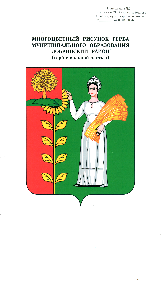 КОНТРОЛЬНО-СЧЁТНАЯ КОМИССИЯДОБРИНСКОГО МУНИЦИПАЛЬНОГО РАЙОНАЛИПЕЦКОЙ ОБЛАСТИ РОССИЙСКОЙ ФЕДЕРАЦИИАналитическая справкаоб исполнении районного и консолидированного бюджетов Добринского муниципального района за 9 месяцев 2017 года.п.ДобринкаАналитическая справка Контрольно-счётной комиссии Добринского муниципального района на отчет об исполнении бюджета Добринского муниципального района подготовлена на основании данных управления финансов администрации Добринского муниципального района и администраций сельских поселений сельсоветов.Общие итоги исполнения районного бюджета за 9 месяцев 2017 года.По данным управления финансов администрации Добринского муниципального района, доходы районного бюджета составили 469355,2 тыс. рублей или 75,9% к утвержденным годовым назначениям в сумме 618666,4 тыс. рублей, расходы – 464666,9 тыс. рублей или 71,5% к утвержденным годовым назначениям в сумме 649556,2 тыс. рублей, профицит – 4688,3 тыс. рублей.Доходы районного бюджета.По итогам 9-ти месяцев 2017 года в районный бюджет поступило доходов, с учетом безвозмездных перечислений из других бюджетов, в сумме 469355,2 тыс. рублей.Исполнение доходной части районного бюджета отражено в Приложении №1 к настоящей Аналитической справке.Структура доходов районного бюджета за 9 месяцев 2017 года в сравнении с аналогичным периодом 2016 года представлена в таблице №1:Доходы районного бюджета по сравнению с соответствующим периодом прошлого года.Таблица №1(тыс. рублей)Доходы районного бюджета за 9 месяцев 2017 года на 59,3% сформированы за счет безвозмездных поступлений, объем которых, по сравнению с соответствующим периодом 2016 года увеличился в абсолютной величине на 27570,1 тыс. рублей. Доля налоговых доходов составляет 27,3%, неналоговых доходов – 13,4%.Данные о поступлении налоговых доходов отражены в таблице №2.Таблица №2(тыс. рублей)Фактическое поступление неналоговых доходов за отчетный период текущего года в сравнении с первым полугодием 2016 года представлено в таблице №3:Таблица №3(тыс. рублей)По сравнению с аналогичным периодом 2016 года неналоговые доходы увеличились на 10180,4 тыс. рублей или 19,4%.Увеличение наблюдается по четырем видам доходов, за исключением платы за негативное воздействие на окружающую среду, снижение на 48,4%.В структуре неналоговых доходов наибольший удельный вес занимают доходы от использования имущества, находящегося в государственной и муниципальной собственности – 82,6%.Фактические безвозмездные поступления за отчетный период текущего года в сравнении с аналогичным периодом 2016 года представлены в таблице №4:Таблица №4(тыс. рублей) По сравнению с 9-ю месяцами 2016 года объем безвозмездных поступлений увеличился на 27570,1 тыс. рублей или на 11,0% и составил 278491,1 тыс. рублей.Наибольший удельный вес в общем объеме безвозмездных поступлений составляют субвенции бюджетам бюджетной системы РФ – 225301,3 тыс. рублей или 80,9%.Расходы районного бюджета.За 9 месяцев 2017 года расходы районного бюджета исполнены в сумме 464666,9 тыс. рублей или на 71,5% к утвержденным годовым назначениям 649556,2 тыс. рублей. По сравнению с аналогичным периодом 2016 года расходы увеличились на 38023,4 тыс. рублей или на 8,9%. Районный бюджет за 9 месяцев 2017 года сохранил социальную направленность. Расходы районного бюджета на социальную сферу составили 335464,1 тыс. рублей или 72,2% от всех расходов. По сравнению с 9-ю месяцами 2016 года расходы на социальную сферу увеличились на 7934,3 тыс. рублей или 2,4%.Исполнение районного бюджета по разделам классификации расходов отражено в Приложении №1 к настоящей Аналитической справке.Муниципальные программы.Решением Совета депутатов Добринского муниципального района от 15.12.2016г. №115-рс «О районном бюджете на 2017 год и на плановый период 2018 и 2019 годов» предусмотрены расходы на реализацию 6 муниципальных программ в объеме 602704,8 тыс. рублей, в том числе за счет средств федерального бюджета – 3835,6 тыс. рублей. Финансирование муниципальных программ за отчетный период составило 424717,8 тыс. рублей или 70,5% от утвержденного годового плана, из них за счет средств федерального бюджета – 1617,4 тыс. рублей, областного бюджета – 232850,8 тыс. рублей, районного бюджета – 190249,6 тыс. рублей.Исполнение муниципальных программ Добринского района за счет средств бюджетовТаблица №5(тыс. рублей)По муниципальной программе «Создание условий для развития экономики Добринского муниципального района на 2014-2020 годы» финансирование за счет средств районного бюджета составило 1939,0 тыс. рублей или 57,1% от общего финансирования программы. Финансирование осуществляется по трем подпрограммам:- «Развитие малого и среднего предпринимательства в Добринском муниципальном районе на 2014-2020 годы» - 340,8 тыс. рублей (предоставление субсидий начинающим субъектам малого предпринимательства на возмещение затрат по организации и развитию собственного дела, оказание информационной поддержки субъектам малого бизнеса, предоставление субсидий организациям, образующим инфраструктуру поддержки малого и среднего предпринимательства);- «Развитие потребительского рынка Добринского муниципального района на 2014-2020 годы» - 1329,4 тыс. рублей (предоставление субсидий на возмещение части затрат, направленных на реконструкцию и ремонт объектов торгового, бытового обслуживания и общественного питания сельского населения, на приобретение автомобильного топлива для доставки товаров народного потребления в сельские населенные пункты);- «Развитие кооперации в Добринском муниципальном районе на 2017-2020 годы» - 268,8 тыс. рублей (предоставление субсидий сельскохозяйственным кредитным потребительским кооперативам для формирования собственных средств с целью пополнения фонда финансовой взаимопомощи).По муниципальной программе «Развитие социальной сферы Добринского муниципального района на 2015-2020 годы» финансирование за счет средств районного бюджета составило 50241,0 тыс. рублей или 65%. Финансирование осуществляется по трем подпрограммам:- «Духовно-нравственное и физическое развитие жителей Добринского муниципального района» - 916,9 тыс. рублей (организация и проведение мероприятий, направленных на приобщение населения района к регулярным занятиям физической культурой, развитие молодежного и детского движения);- «Развитие и сохранение культуры Добринского муниципального района» - 30516,2 тыс. рублей (материально-техническое оснащение учреждений культуры, обеспечение деятельности культурно-досуговых учреждений, организация и проведение межрегионального фестиваля, обеспечение количественного роста и качественного улучшения библиотечных фондов, обеспечение деятельности муниципальных библиотек, внедрение новых информационных и организационных технологий библиотечной деятельности, развитие электронных библиотек);- «Социальная поддержка граждан и реализация семейно-демографической политики Добринского муниципального района» - 18807,9 тыс. рублей (информирование населения о социально-экономическом и культурном развитии, фельдшерское сопровождение больных, гуманитарная помощь малообеспеченным гражданам, проведение мероприятий).По муниципальной программе «Обеспечение населения Добринского района качественной инфраструктурой и услугами ЖКХ на 2014-2020 годы» финансирование за счет средств районного бюджета составило 33890,0 тыс. рублей или 60,9% от общего финансирования программы. Финансирование осуществляется по трем подпрограммам:- «Строительство, реконструкция, капитальный ремонт объектов социальной сферы и муниципального жилого фонда, организация газоснабжения Добринского муниципального района» - 8797,1 тыс. рублей (капитальный ремонт учреждений образования, культуры, содержание и обслуживание многоквартирных домов, изготовление проектно-сметной документации, техническое обслуживание газопроводов);- «Развитие автомобильных дорог местного значения Добринского муниципального района» - 23121,8 тыс. рублей (капитальный ремонт и ремонт автомобильных дорог, дворовых территорий, строительство и содержание автомобильных дорог, организация транспортного обслуживания населения);- «Энергосбережение и повышение энергетической эффективности Добринского муниципального района» - 1641,1 тыс. рублей (содержание, теплоснабжение и энергоснабжение котельных).По муниципальной программе «Создание условий для обеспечения общественной безопасности населения и территории Добринского муниципального района на 2014-2020 годы» финансирование за счет средств районного бюджета составило 4799,5 тыс. рублей или 100% от общего финансирования программы. Финансирование осуществляется по одной подпрограмме:- «Осуществление мероприятий мобилизационной подготовки, гражданской обороны и защиты населения и территории муниципального района от чрезвычайных ситуаций природного и техногенного характера на 2014-2020 годы» - 4799,5 тыс. рублей (построение, внедрение и эксплуатация аппаратно-программного комплекса «Безопасный город», содержание и развитие МКУ ЕДДС, организация мероприятий по ГО, создание запасов СИЗ и средств радиационно-химической разведки и контроля, организация пропускного режима к месту проведения мероприятий).По муниципальной программе «Развитие системы эффективного муниципального управления Добринского муниципального района на 2014-2020 годы» финансирование за счет средств районного бюджета составило 20472,4 тыс. рублей или 89,4% от общего финансирования программы. Финансирование осуществляется по четырем подпрограммам:- «Развитие кадрового потенциала муниципальной службы и информационное обеспечение деятельности органов местного самоуправления Добринского муниципального района» - 3670,7 тыс. рублей (расходы по повышению квалификации муниципальных служащих, приобретение услуг с использованием информационно-правовых систем, обеспечение деятельности аппарата управления);- «Совершенствование системы управления муниципальным имуществом и земельными участками Добринского муниципального района» - 3658,0 тыс. рублей (оформление технической документации, кадастровых паспортов, регистрация прав собственности на имущество казны, проведение оценки имущества и земельных участков);- «Долгосрочное бюджетное планирование, совершенствование организации бюджетного процесса» - 13135,4 тыс. рублей (надежное, качественное и своевременное кассовое исполнение районного бюджета);- «Управление муниципальным долгом Добринского муниципального района» - 8,3 тыс. рублей (обслуживание муниципального долга).По муниципальной программе «Развитие образования Добринского муниципального района на 2015-2020 годы» финансирование за счет средств районного бюджета составило 78907,7 тыс. рублей или 30,3% от общего финансирования программы. Финансирование осуществляется по пяти подпрограммам:- «Развитие системы дошкольного образования» - 9676,3 тыс. рублей (обеспечение деятельности дошкольных учреждений, повышение квалификации педагогических работников);- «Развитие системы общего образования» - 34799,7 тыс. рублей (создание условий для получения основного общего образования, приобретение автотранспорта для подвоза детей, повышение квалификации педагогических работников);- «Развитие системы дополнительного образования, организация отдыха и оздоровления детей в каникулярное время» - 20445,7 тыс. рублей (повышение эффективности обеспечение общедоступного и бесплатного дополнительного образования, создание материально-технических условий для предоставления услуг, организация оздоровительной кампании детей в лагерях с дневным пребыванием);- «Поддержка одаренных детей и их наставников» - 735,2 тыс. рублей (создание условий, гарантирующих реализацию творческого потенциала детей района);- «Финансовое обеспечение и контроль» - 13250,8 тыс. рублей.Муниципальный долг Добринского района.Долговые обязательства муниципального района состоят из бюджетных кредитов, полученных из областного бюджета.Объем муниципального долга Добринского района по состоянию на 01.10.2017 год составил 16400,0 тыс. рублей. За отчетный период произошло снижение долговых обязательств на 5000,0 тыс. рублей. Изменение объема и структуры муниципального долга представлены в Таблице №6.Таблица №6(тыс. рублей)Муниципальный долг Добринского района, сложившийся на 1 октября 2017 года не превышает предельного объема долга, установленного ст.107 Бюджетного кодекса Российской Федерации.Основные показатели исполнения консолидированного бюджета Добринского муниципального района за 9 месяцев 2017 года.По состоянию на 1 октября 2017 года в консолидированный бюджет, с учетом безвозмездных поступлений из бюджетов других уровней, поступило доходов в сумме 586333,8 тыс. рублей, что составляет 74,5% от утвержденного годового плана (787463,7 тыс. рублей).Расходная часть бюджета исполнена в сумме 580149,7 тыс. рублей или 68,9 % от утвержденного годового плана (841494,4 тыс. рублей).Исполнение доходной и расходной частей консолидированного бюджета Добринского муниципального района за 9 месяцев 2017 года отражено в Приложении №2 к настоящей Аналитической справке.Доходы консолидированного бюджета.По итогам 9-ти месяцев 2017 года в консолидированный бюджет района поступило доходов, с учетом безвозмездных поступлений, в сумме 586333,8 тыс. рублей. По сравнению с соответствующим периодом прошлого года поступления в доходную часть увеличились на 10959,3 тыс. рублей или на 1,9%.Налоговые и неналоговые доходы консолидированного бюджета составили 245159,4 тыс. рублей и занимают в общем объеме поступлений 41,8%. Их доля в сравнении с соответствующим периодом прошлого года уменьшилась на 9,5%.При годовом плане налоговых и неналоговых доходов сельских поселений Добринского муниципального района 69240,5 тыс. рублей, за 9 месяцев 2017 года фактически поступило в бюджет 54299,4 тыс. рублей или 78,4% от годового плана.Анализ поступлений налоговых и неналоговых доходов сельских поселений Добринского муниципального района показал, что наибольшее увеличение поступлений за 9 месяцев текущего года по сравнению с аналогичным периодом 2016 года наблюдается в сельских поселениях: Демшинский сельсовет на 344,3% или 3416,6 тыс. рублей, Дубовской сельсовет на 130,4% или 1954,8 тыс. рублей, Хворостянский сельсовет на 152,2% или 660,1,0 тыс. рублей, Среднематренский сельсовет на 116,7% или 288,7 тыс. рублей, Каверинский сельсовет на 99,4% или 1202,6 тыс. рублей, Нижнематренский сельсовет на 109,5% или 740,4 тыс. рублей.Снижение поступлений наблюдается в сельских поселениях: Новочеркутинский сельсовет на 45,4% или 2979,5 тыс. рублей, Березнеговатский сельсовет на 47,7% или 543,9 тыс. рублей, Верхнематренский сельсовет на 12,6% или 158,5 тыс. рублей.Расходы консолидированного бюджета Добринского муниципального района.За 9 месяцев 2017 года расходы консолидированного бюджета исполнены в сумме 580149,7 тыс. рублей или на 68,9% от годового плана.За 9 месяцев 2017 года исполнение расходной части консолидированного бюджета отмечается по разделам составило:- «Общегосударственные вопросы» - 79,1%,- «Национальная оборона» - 54,5%,- «Национальная безопасность и правоохранительная деятельность» - 76,9%,- «Общеэкономические вопросы» - 64,1%,- «Сельское хозяйство и рыболовство (мероприятия по отлову и содержанию безнадзорных животных» - 94,8%,- «Государственная поддержка автомобильного транспорта» - 74,5%,- «Дорожное хозяйство (дорожные фонды)» - 65,8%,- «Другие вопросы в области национальной экономики» - 79,3%,- «Жилищно-коммунальное хозяйство» - 62,6%,- «Образование» - 68,7%,- «Культура и кинематография» - 58,8%,- «Средства массовой информации» - 79,1%,- «Физическая культура и спорт» - 73,9%,- «Социальная политика» - 71,5%,- «Обслуживание муниципального долга» - 33,8%.Анализ исполнения расходной части сельскими поселениями Добринского муниципального района показал, что за 9 месяцев текущего года сельскими поселениями в целом расходы исполнены на 136198,2 тыс. рублей или на 59,1% от годового плана (230279,5 тыс. рублей).Текущая задолженность по бюджетным кредитам областному бюджету по состоянию на 1 октября 2017 года составляет 6000,0 тыс. рублей, районному бюджету – 9044,0 тыс. рублей.Приложение:Исполнение районного бюджета на 01.10.2017 года.Исполнение консолидированного бюджета Добринского муниципального района на 01.10.2017 года.Председатель Контрольно-счётнойкомиссии Добринского муниципальногорайона Липецкой области                                                                           Н.В.Гаршина     Приложение №1Исполнение районного бюджета на 01.10.2017 года.(тыс. рублей)Приложение №2Исполнение консолидированного бюджета Добринского муниципального района на 01.10.2017 года.(тыс. рублей)2016 год2016 год2016 год2017 год2017 год2017 годОтклонение факта 2017г. к 2016г.Годовой планФакт 9-ти месяцев%Годовой планФакт 9-ти месяцев%Отклонение факта 2017г. к 2016г.1.Налоговые доходы209512,6172120,182,2174554,1128072,973,4-44047,22.Неналоговые доходы71262,052610,873,875438,362791,283,210180,43.Безвозмездные поступления352046,9250921,071,3368674,0278491,175,527570,1Всего:632821,5475651,975,2618666,4469355,275,9-6296,7Налоговые доходы9 месяцев 2016 года9 месяцев 2017 годаОтклонение Темп роста %Налог на доходы физических лиц126245,487698,4-38547,069,5Акцизы по подакцизным товарам29904,423933,6-5970,880,0Налоги на совокупный доход13351,413772,1420,7103,2Прочие налоги, пошлины и сборы 2618,92668,849,9101,9в т.ч. госпошлина2618,92668,849,9101,6Итого172120,1128072,9-44047,274,4Неналоговые доходы9 месяцев 2016 года9 месяцев 2017 годаОтклонение Темп роста %Доходы от использования имущества, находящегося в гос. и муниципальной собственности47008,951860,14851,2110,3Проценты, полученные от предоставления бюджетных кредитов 14,34,1-10,228,7Плата за негативное воздействие на окружающую среду474,4244,7-229,751,6Доходы от оказания платных услуг (работ)13,524,711,2183,0Доходы от продажи материальных и нематериальных активов429,8647,6217,8150,7Штрафные санкции, возмещение ущерба2046,77542,55495,8368,5Прочие неналоговые доходы2623,22467,5-155,794,1Итого52610,862791,210180,4119,4Безвозмездные поступления9 месяцев 2016 года9 месяцев 2017 годаОтклонение Темп роста %Безвозмездные поступления от других бюджетов бюджетной системы РФ, в т.ч.249971,4277705,727734,3111,1- дотации366,820802,420435,65671,3- субсидии18368,130234,311866,2164,6- субвенции228866,9225301,3-3565,698,4- иные межбюджетные трансферты2369,61367,7-1001,957,7Прочие безвозмездные поступления963,1750,8-212,378,0Доходы от возврата остатков субсидий и субвенций прошлых лет381,4381,4Возврат остатков субсидий и субвенций прошлых лет-13,5-346,8-333,3Итого250921,0278491,127570,1111,0Наименование муниципальной программыГодовой планКассовый расход% исполнения плана«Создание условий для развития экономики Добринского муниципального района на 2014-2020 годы»4411,43394,977,0«Развитие социальной сферы Добринского муниципального района на 2015-2020 годы»102449,277294,675,4«Обеспечение населения Добринского района качественной инфраструктурой и услугами ЖКХ на 2014-2020 годы»97352,555640,257,2«Создание условий для обеспечения общественной безопасности населения и территории Добринского муниципального района на 2014-2020 годы»5848,54799,582,1«Развитие системы эффективного муниципального управления Добринского муниципального района на 2014-2020 годы»27520,222901,583,2«Развитие образования Добринского муниципального района на 2015-2020 годы»365123,0260687,171,4Итого602704,8424717,870,5По состоянию на 01.01.2017По состоянию на 01.01.2017По состоянию на 01.10.2017По состоянию на 01.10.2017Отклонение (+,-)Сумма Доля %Сумма Доля %Отклонение (+,-)Районный бюджет15400,07210400,063-5000,0Бюджеты сельских поселений6000,0286000,0370Итого 21400,010016400,0100-5000,0 ДОХОДЫПлан 2017 годФактическое исполнение на 01.10.17г.% исполнения к годовым назначениям 2017г..Фактическое исполнение на 01.10.16г.Темп роста факта 2017г.к факту 2016г.НАЛОГОВЫЕ ДОХОДЫ174 554,1128072,973,4172120,174,4Налоги на прибыль122 897,087698,471,4126245,469,5Акцизы по подакцизным товарам30 991,123933,677,229904,480,0Налоги на совокупный доход15 870,013772,186,813351,4103,2Прочие налоги, пошлины и сборы4 796,02668,855,62618,9101,9НЕНАЛОГОВЫЕ ДОХОДЫ75438,362791,283,252610,8119,4Доходы от имущества, находящегося в государственной и муниципальной собственности64581,251864,280,347023,2110,3Плата за негативное воздействие на окружающую среду715,0244,734,2474,451,6Доходы от оказания платных услуг (работ) и компенсации затрат государства24,713,5183,0Доходы от продажи материальных и нематериальных активов468,0647,6138,4429,8150,7Штрафные санкции, возмещение ущерба6 000,07542,5125,72046,7368,5Прочие неналоговые доходы3 674,12467,567,22623,294,1ИТОГО НАЛОГОВЫХ И НЕНАЛОГОВЫХ ДОХОДОВ:249992,4190864,176,3224730,984,9Безвозмездные поступления - всего368674,0278491,175,5250921,0111,0 ВСЕГО ДОХОДОВ:618666,4469355,275,9475651,798,7Превышение расходов над доходами (дефицит)-30 889,84688,30,049008,29,6   Р А С Х О Д ЫОбщегосударственные вопросы85862,371419,983,254172,1131,8Национальная безопасность и правоохранительная деятельность (ЗАГС и ЕДДС)7964,86161,977,42774,9222,1Общеэкономические вопросы420,7269,864,1224,9120,0Сельское хозяйство и рыболовство (мероприятия по отлову и содержанию безнадзорных животных)141,6134,394,836,7365,9Государственная поддержка автотранспорта5660,64218,074,54699,989,7Дорожное хозяйство (дорожные фонды)58952,738623,265,528810,3134,1Другие вопросы в области национальной экономики - всего8258,47238,087,64522,6160,0Жилищно-коммунальное хозяйство1570,71129,471,93864,829,2Образование408248,4280502,568,7280847,499,9Культура, кинематография37562,329814,279,420998,3142,0Средства массовой информации3063,42422,179,12116,9114,4Физическая культура и спорт1518,01115,673,51059,0105,3Социальная политика  -  всего30312,321609,771,322508,296,0Обслуживание муниципального долга20,08,341,57,5110,7ВСЕГО РАСХОДОВ:649556,2464666,971,5426643,5108,9 ДОХОДЫГодовые назначения 2017г.Фактическое исполнение на 01.10.17г.% исполнения к годовым назначениям 2017 г.Фактическое исполнение на 01.10.16г.Темп роста факта 2017г. к факту  2016г.НАЛОГОВЫЕ ДОХОДЫ240749,2179494,974,6215745,283,2Налоги на прибыль138242,098649,871,4137707,671,6Акцизы по подакцизным товарам30991,123933,677,229904,480,0Налоги на совокупный доход38733,138708,899,933284,9116,3Налоги на имущество27903,015514,055,612214,5127,0Прочие налоги, пошлины и сборы4880,02688,755,12633,8102,1НЕНАЛОГОВЫЕ ДОХОДЫ78483,765664,583,755078,6119,2Доходы от имущества, находящегося в государственной и муниципальной собственности67036,553884,480,448897,5110,2Плата за негативное воздействие на окружающую среду715,0244,734,2474,451,6Доходы от оказания платных услуг (работ) и компенсации затрат государства24,713,5183,0Доходы от продажи материальных и нематериальных активов968,01051,0108,6704,7149,1Штрафные санкции, возмещение ущерба6000,07627,3127,12126,7358,6Прочие неналоговые доходы3764,22832,475,22862,299,0ИТОГО НАЛОГОВЫХ И НЕНАЛОГОВЫХ ДОХОДОВ:319232,9245159,476,8270823,790,5Безвозмездные поступления -всего468230,8341174,472,9304550,8112,0ВСЕГО ДОХОДОВ:787463,7586333,874,5575374,5101,9Превышение расходов над доходами (дефицит)-54030,76184,149123,512,6Р А С Х О Д ЫОбщегосударственные вопросы142468,1112634,579,189381,0126,0Национальная оборона1582,2862,354,5794,3108,6Национальная безопасность и правоохранительная деятельность (пожарная безопасность, ЗАГС, ЕДДС)8019,26169,976,92791,6221,0Общеэкономические вопросы420,7269,864,1224,9120,0Сельское хозяйство и рыболовство (мероприятия по отлову и содержанию безнадзорных животных)141,6134,394,836,7365,9Государственная поддержка автомобильного транспорта5660,64218,074,54699,989,7Дорожное хозяйство (дорожные фонды)59844,039348,565,826270,3147,5Другие вопросы в области национальной экономики11281,68945,779,35039,0177,5Жилищно-коммунальное хозяйство52993,133198,562,637675,388,1Образование408248,4280502,568,7280847,499,9Культура и кинематография112970,166473,958,850582,0131,4Средства массовой информации3063,42422,179,12116,9114,4Физическая культура и спорт4200,53102,273,92461,3126,0Социальная политика - всего30563,021854,771,522853,795,6Обслуживание муниципального долга37,912,833,876,716,7ВСЕГО РАСХОДОВ:841494,4580149,768,9526251,0110,2